ЗАКЛЮЧЕНИЕСчетной палаты муниципального района Клявлинский Самарской областипо результатам экспертно-аналитического мероприятия«Экспертиза проекта решения Собрания представителей сельского поселения станция Клявлино муниципального района Клявлинский Самарской области «О внесении изменений в решение Собрания представителей сельского поселения станция Клявлино муниципального района Клявлинский Самарской области № 45 от 28.12.2022 года «О бюджете сельского поселения станция Клявлино муниципального района Клявлинский Самарской области на 2023 год и плановый период 2024 и 2025 годов»ст. Клявлино                                                                                    28 августа 2023 годаОснование для проведения экспертно-аналитического мероприятия: - Бюджетный кодекс Российской Федерации (далее БК РФ);- Федеральный закон от 07.02.2011 года № 6-ФЗ «Об общих принципах организации и деятельности контрольно-счетных органов субъектов Российской Федерации и муниципальных образований»;- «Положение о бюджетном процессе в сельском поселении станция Клявлино муниципального района Клявлинский Самарской области», утвержденное решением Собрания представителей сельского поселения станция Клявлино муниципального района Клявлинский Самарской области №13 от 29.04.2022 года (далее – Положение о бюджетном процессе);- «Положение о Счетной палате муниципального района Клявлинский Самарской области», утвержденное решением Собрания представителей муниципального района Клявлинский Самарской области от 29.10.2021 № 91;- Стандарт внешнего муниципального финансового контроля «Экспертиза проекта вносимых изменений в бюджет муниципального района Клявлинский Самарской области на текущий финансовый год и плановый период», утвержденный приказом председателя Счетной палаты муниципального района Клявлинский Самарской области от 14.06.2023 года № 34;- пункт 1.37 плана работы Счетной палаты муниципального района Клявлинский Самарской области, утвержденного приказом председателя Счетной палаты муниципального района Клявлинский Самарской области от 20.12.2022 года № 83;- приказ председателя Счетной палаты муниципального района Клявлинский Самарской области от 24.08.2023 года № 58 «О проведении экспертно-аналитического мероприятия «Экспертиза проекта решения Собрания представителей сельского поселения станция Клявлино муниципального района Клявлинский Самарской области «О внесении изменений в решение Собрания представителей сельского поселения станция Клявлино муниципального района Клявлинский Самарской области № 45 от 28.12.2022 года «О бюджете сельского поселения станция Клявлино муниципального района Клявлинский Самарской области на 2023 год и плановый период 2024 и 2025 годов».Цель экспертизы: определение достоверности и обоснованности показателей вносимых изменений в решение Собрания представителей сельского поселения станция Клявлино муниципального района Клявлинский Самарской области «О бюджете сельского поселения станция Клявлино муниципального района Клявлинский Самарской области на 2023 год и плановый период 2024 и 2025 годов».Предмет экспертизы: проект решения Собрания представителей сельского поселения станция Клявлино муниципального района Клявлинский Самарской области «О внесении изменений в решение Собрания представителей сельского поселения станция Клявлино муниципального района Клявлинский Самарской области № 45 от 28.12.2022 года «О бюджете сельского поселения станция Клявлино муниципального района Клявлинский Самарской области на 2023 год и плановый период 2024 и 2025 годов».Срок проведения экспертизы: с 24 августа по 28 августа 2023 года. Общие положенияПроект решения Собрания представителей сельского поселения станция Клявлино муниципального района Клявлинский Самарской области «О внесении изменений в решение Собрания представителей сельского поселения станция Клявлино муниципального района Клявлинский Самарской области № 45 от 28.12.2022 года «О бюджете сельского поселения станция Клявлино муниципального района Клявлинский Самарской области на 2023 год и плановый период 2024 и 2025 годов» (далее - проект Решения), представлен для проведения экспертизы главой сельского поселения станция Клявлино муниципального района Клявлинский Самарской области письмом от 23.08.2023 года № 465 в Счетную палату муниципального района Клявлинский Самарской области (далее – Счетная палата) 24 августа 2023 года.Для проведения экспертизы в адрес Счетной палаты поступили следующие документы:1. Проект решения Собрания представителей сельского поселения станция Клявлино муниципального района Клявлинский Самарской области «О внесении изменений в решение Собрания представителей сельского поселения станция Клявлино муниципального района Клявлинский Самарской области № 45 от 28.12.2022 года «О бюджете сельского поселения станция Клявлино муниципального района Клявлинский Самарской области на 2023 год и плановый период 2024 и 2025 годов».2. Приложение №3 «Доходы бюджета сельского поселения станция Клявлино муниципального района Клявлинский Самарской области на 2023 год и плановый период 2024 и 2025 годов по кодам видов доходов, подвидов доходов, классификации операций сектора государственного управления, относящихся к доходам бюджетов».3. Приложение №4 к проекту Решения «Ведомственная структура расходов бюджета сельского поселения станция Клявлино муниципального района Клявлинский Самарской области на 2023 год».4. Приложение № 5 к проекту Решения «Распределение бюджетных ассигнований по разделам, подразделам классификации расходов бюджета сельского поселения станция Клявлино муниципального района Клявлинский Самарской области на 2023 год».5. Приложение №8 к проекту Решения «Источники внутреннего финансирования дефицита бюджета сельского поселения станция Клявлино муниципального района Клявлинский Самарской области на 2023 год и на плановый период 2024 - 2025 годов».6. Приложение №11 к проекту Решения «Распределение бюджетных ассигнований по целевым статьям (муниципальным программам и непрограммным направлениям деятельности), группам (группам и подгруппам) видов расходов классификации расходов бюджета сельского поселения станция Клявлино муниципального района Клявлинский Самарской области на 2023 год».7. Пояснительная записка к проекту Решения.По результатам рассмотрения проекта Решения и пакета документов, его сопровождающих, с учётом результатов проведённых Счетной палатой экспертных-аналитических мероприятий, установлено следующее.Представленным проектом Решения предлагается изменить основные характеристики бюджета сельского поселения станция Клявлино муниципального района Клявлинский Самарской области на 2023 год.На 2024 и 2025 годы основные характеристики бюджета сельского поселения станция Клявлино муниципального района Клявлинский Самарской области не изменились.Проектом Решения вносятся изменения в основные характеристики бюджета на 2023 год, в том числе:доходы бюджета на 2023 год по сравнению с утвержденными доходами Решением Собрания представителей сельского поселения станция Клявлино муниципального района Клявлинский Самарской области от 31.07.2023 года №28, увеличиваются на сумму 303,000 тыс. рублей и составят 68 406,272 тыс. рублей;расходы бюджета увеличиваются на 303,000 тыс. рублей и составят 69 789,520 тыс. рублей;                                                 - дефицит бюджета в сумме 1 383,248 тыс. рублей.Основные параметры проекта бюджета сельского поселения станция Клявлино муниципального района Клявлинский Самарской области на 2023 год и на плановый период 2024 и 2025 годов представлены в таблице №1.  Таблица №1 (тыс. рублей)Изменения доходной части бюджета сельского поселения станция Клявлино муниципального района Клявлинский Самарской области на 2023 годРассмотрев представленный проект Решения Собрания представителей сельского поселения станция Клявлино муниципального района Клявлинский Самарской области «О внесении изменений в решение Собрания представителей сельского поселения станция Клявлино муниципального района Клявлинский Самарской области №45 от 28.12.2022 года «О бюджете сельского поселения станция Клявлино муниципального района Клявлинский Самарской области на 2023 год и плановый период 2024 и 2025 годов», Счетная палата отмечает следующее:Основываясь на БК РФ, руководствуясь Положением о бюджетном процессе предлагается по сравнению с предыдущим решением Собрания представителей сельского поселения станция Клявлино муниципального района Клявлинский Самарской области от 31.07.2023 №28 «0 внесении изменений в решение Собрания представителей сельского поселения станция Клявлино муниципального района Клявлинский Самарской области №45 от 28.12.2022 года «О бюджете сельского поселения станция Клявлино муниципального района Клявлинский Самарской области на 2023 и плановый период 2024 и 2025 годов» увеличение доходной части бюджета на 2023 год на 303,000 тыс. рублей, за счет следующих средств:- прочие межбюджетные трансферты, передаваемые бюджетам сельских поселений;- поступления от денежных пожертвований, предоставляемых физическими лицами получателям средств бюджетов сельских поселений.Анализ изменений доходной части бюджета в 2023 году представлен в таблице №2.Таблица №2 (тыс. рублей)Доходная часть бюджета сельского поселения станция Клявлино муниципального района Клявлинский Самарской области за счет средств налоговых и неналоговых доходов не изменяется.Изменение расходной части бюджета сельского поселения станция Клявлино муниципального района Клявлинский Самарской областиПроектом Решения планируется изменения в расходной части бюджета сельского поселения станция Клявлино муниципального района Клявлинский Самарской области на 2023 год.Анализ изменений расходной части бюджета в 2023 году представлен в таблице №3.Таблица №3 (тыс. рублей)Проектом Решения планируется увеличение финансирования затрат бюджета по разделу:0100 «Общегосударственные вопросы» на сумму 2,000 тыс. рублей;0500 «Жилищно- коммунальное хозяйство» на сумму 300,000 тыс. рублей;0800 «Культура, кинематография» на сумму 1,000 тыс. рублей.Муниципальные программы сельского поселения станция Клявлино муниципального района Клявлинский Самарской областиВ предложенном проекте Решения, доля программной части в общих расходах сельского поселения станция Клявлино муниципального района Клявлинский Самарской области увеличивается на 301,000 тыс. рублей и составит 99,96 % от общей суммы расходов. Сумма расходов на реализацию всех муниципальных программ составит 69 764,387 тыс. рублей, в том числе за счет безвозмездных поступлений 26 165,007 тыс. рублей.Данные об объемах бюджетных ассигнований на реализацию муниципальных программ предусмотренные в проекте Решения, приведены в таблице №4.Таблица №4 (тыс. рублей)Согласно предлагаемого проекта Решения, дефицит бюджета сельского поселения составит 1 383,248 тыс. рублей.Выводы:В ходе экспертизы представленного проекта Решения установлено:        1. Проектом Решения предлагается увеличить доходную часть бюджета на 2023 год.Общий объем доходов в целом увеличивается на 303,000 тыс. рублей и составит 68 406,272 тыс. рублей.2. Общий объем доходов на 2024 и 2025 годы остается неизменным и составит на 2024 год – 39 740,775 тыс. рублей и на 2025 год – 40 821,886 тыс. рублей.3. В расходной части бюджета предлагается в целом увеличить бюджетные ассигнования в 2023 году на 303,000 тыс. рублей, в том числе:0100 «Общегосударственные вопросы» на сумму 2,000 тыс. рублей;0500 «Жилищно- коммунальное хозяйство» на сумму 300,000 тыс. рублей;0800 «Культура, кинематография» на сумму 1,000 тыс. рублей.4. Общий объем финансирования на 2024 и 2025 годы остается неизменным.5. Согласно предлагаемого проекта Решения, дефицит бюджета сельского поселения по сравнению с первоначальными значениями увеличится и составит 1 383,248 тыс. рублей.Предложения        Учитывая, что вносимые изменения в представленный проект решения Собрания представителей сельского поселения станция Клявлино муниципального района Клявлинский Самарской области соответствуют действующему законодательству Российской Федерации и нормативным правовым актам сельского поселения станция Клявлино муниципального района Клявлинский Самарской области, Счетная палата полагает возможным принятия решения Собрания представителей сельского поселения станция Клявлино муниципального района Клявлинский Самарской области «О внесении изменений в решение Собрания представителей сельского поселения станция Клявлино муниципального района Клявлинский Самарской области №45 от 28.12.2022 года «О бюджете сельского поселения станция Клявлино муниципального района Клявлинский Самарской области на 2023 год и плановый период 2024 и 2025 годов».Председатель Счетной палатымуниципального района КлявлинскийСамарской области                                                                                       Л.Ф. Синяева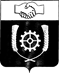 СЧЕТНАЯ ПАЛАТАМУНИЦИПАЛЬНОГО РАЙОНА КЛЯВЛИНСКИЙСАМАРСКОЙ ОБЛАСТИ446960, Самарская область, Клявлинский район, ст. Клявлино, ул. Октябрьская д. 60, тел.: 2-10-64, e-mail: spklv@yandex.comНаименование показателяРешение Собрания представителей муниципального района Клявлинский Самарской области от 31.07.2023 года № 28Решение Собрания представителей муниципального района Клявлинский Самарской области от 31.07.2023 года № 28Решение Собрания представителей муниципального района Клявлинский Самарской области от 31.07.2023 года № 28Проект РешенияПроект РешенияПроект РешенияИзменения увеличение (+)уменьшение (-)2023 год2023 год2024 год2025 год2023 год2024 год2025 годДоходы бюджета68 103,27239 740,77540 821,88668 406,27239 740,77540 821,886+ 303,000Расходы бюджета69 486,52039 740,77540 821,88669 789,52039 740,77540 821,886+ 303,000Дефицит (-)Профицит (+)- 1 383,2480,0000,000- 1 383,2480,0000,000НаименованиеУтвержденные бюджетные ассигнования в решении от 31.07.2023г. № 28Проект РешенияИзменения увеличение (+)уменьшение (-)Налоговые и неналоговые доходы24 780,23724 780,2370,000Безвозмездные поступления, всего43 323,03543 626,035+ 303,000Дотации11 840,34111 840,3410,000Субсидии25 589,64725 589,6470,000Субвенции575,360575,3600,000Прочие межбюджетные трансферты, передаваемые бюджетам сельских поселений5 276,9375 576,937+ 300,000Поступления от денежных пожертвований, предоставляемых физическими лицами получателям средств бюджетов сельских поселений40,75043,750+ 3,000Всего доходов68 103,27268 406,272+ 303,000РазделПодразделУтвержденные бюджетные ассигнования в решении от 31.07.2023г. № 28Проект РешенияИзменения увеличение (+)уменьшение (-)          0100 «Общегосударственные вопросы»          0100 «Общегосударственные вопросы»8 704,3298 706,329+ 2,0000102 «Функционирование высшего должностного лица субъекта Российской Федерации и муниципального образования»1 212,3401 212,3400,0000104 «Функционирование Правительства Российской Федерации, высших исполнительных органов государственной власти субъектов Российской Федерации, местных администраций»5 680,6855 680,6850,00001 06 «Обеспечение деятельности финансовых органов, налоговых и таможенных органов и органов финансового (финансово-бюджетного) надзора»340,688340,6880,0000111 «Резервные фонды»23,13325,133+ 2,0000113 «Другие общегосударственные вопросы»1 447,4831 447,4830,000          0200 «Национальная оборона»          0200 «Национальная оборона»575,360575,3600,0000203 «Мобилизационная и вневойсковая подготовка575,360575,3600,000          0300 «Национальная безопасность и правоохранительная деятельность»          0300 «Национальная безопасность и правоохранительная деятельность»140,000140,0000,0000310 «Защита населения и территории от чрезвычайных ситуаций природного и техногенного характера, пожарная безопасность»140,000140,0000,0000400 «Национальная экономика»0400 «Национальная экономика»20 426,85820 426,8580,0000409 «Дорожное хозяйство (дорожные фонды)»20 426,85820 426,8580,000          0500 «Жилищно- коммунальное хозяйство»          0500 «Жилищно- коммунальное хозяйство»33 273,91733 573,917+ 300,0000501 «Жилищное хозяйство»65,33365,3330,0000502 «Коммунальное хозяйство»3 658,6743 858,674+ 200,0000503 «Благоустройство»29 549,91029 649,910+ 100,0000700 «Образование»0700 «Образование»131,540131,5400,0000707 «Молодежная политика»131,540131,5400,000          0800 «Культура, кинематография»          0800 «Культура, кинематография»5 003,4055 004,405+ 1,0000801 «Культура»5 003,4055 004,405+ 1,0001000 «Социальная политика»1000 «Социальная политика»842,038842,0380,0001001 «Пенсионное обеспечение»245,644245,6440,0001003 «Социальное обеспечение насе-ления»596,394596,3940,0001100 «Физическая культура и спорт»1100 «Физическая культура и спорт»389,073389,0730,0001101 «Физическая культура и спорт»389,073389,0730,000ИТОГО расходов:69 486,52069 789,520+ 303,000№п/пНаименование муниципальной программыУтвержденные бюджетные ассигнования в решении от 31.07.2023г. № 28Проект РешенияИзменения увеличение (+)уменьшение (-)1Муниципальная программа "Модернизация и развитие автомобильных дорог общего пользования местного значения в  сельском поселении станция Клявлино муниципального района Клявлинский Самарской области на 2018-2027 годы"20 426,85820 426,8580,0002Муниципальная программа" Развитие органов местного самоуправления и решение вопросов местного значения сельского поселения станция Клявлино муниципального района Клявлинский Самарской области на 2018-2027 годы"37 274,37037 575,370+ 301,0003Муниципальная программа "Формирование комфортной городской среды на территории сельского поселения станция Клявлино муниципального района Клявлинский Самарской области на 2023-2024 годы"11 762,15911 762,1590,0004Непрограммные направления расходов местного бюджета23,13325,133+ 2,000ИТОГО:69 486,52069 789,520+ 303,000